报名热线：13225186520（微信同号）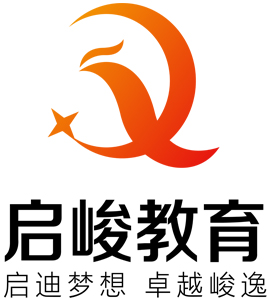 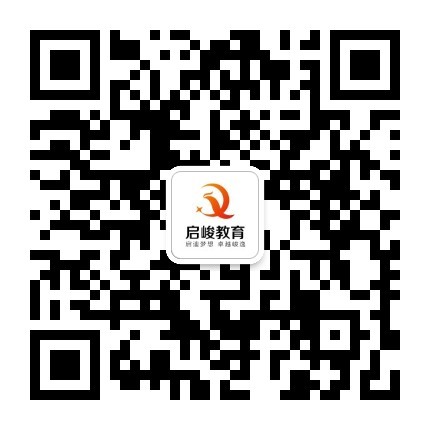 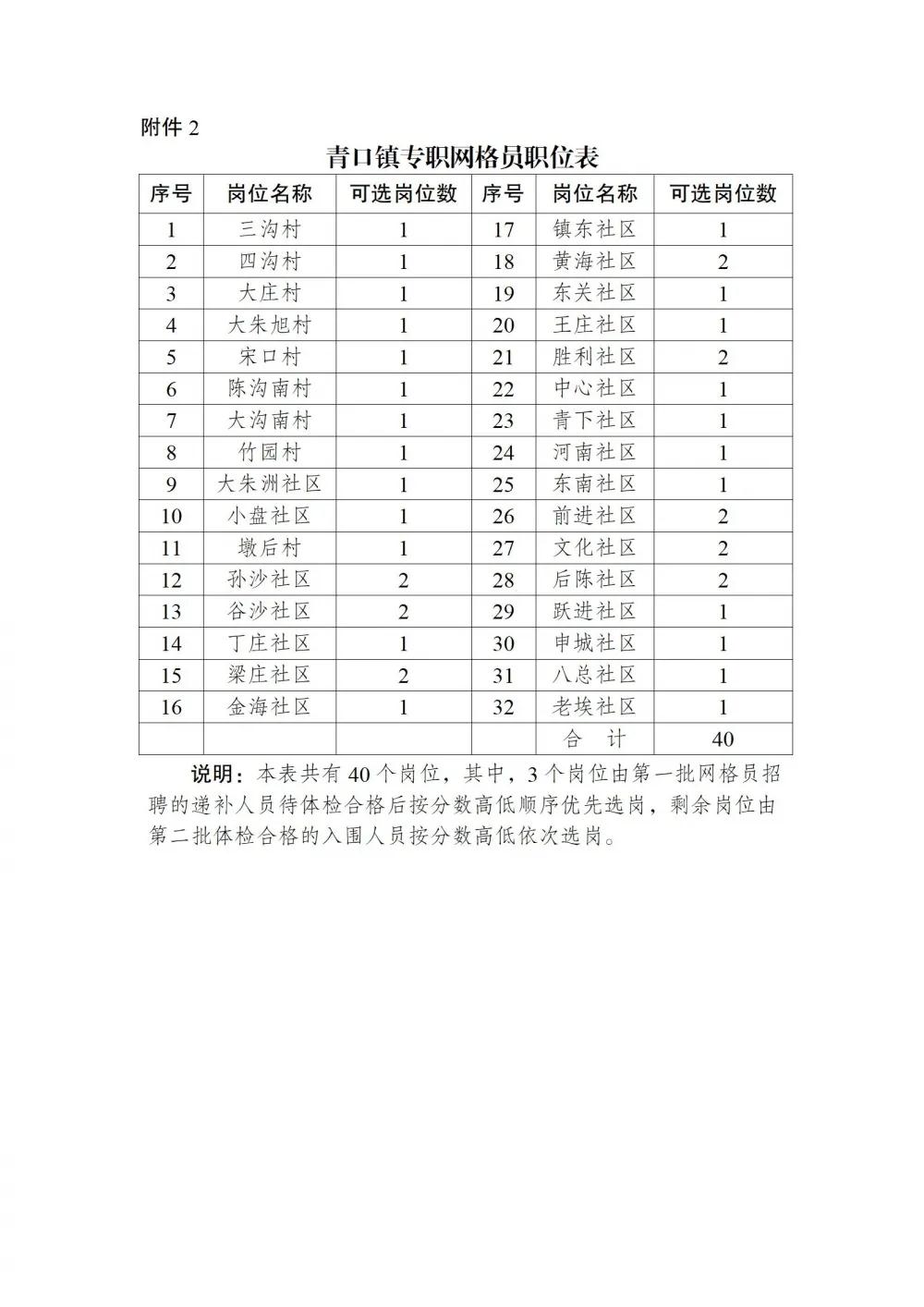 